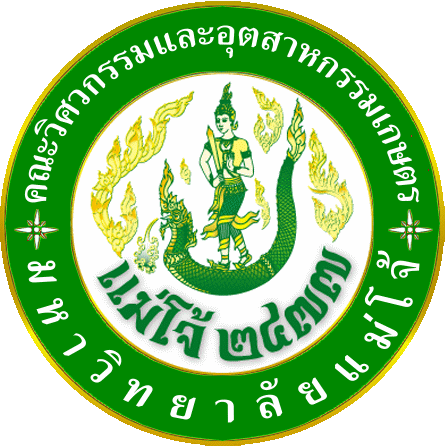 หนังสือรับรองการนำงานวิจัยหรืองานสร้างสรรค์ไปใช้ประโยชน์จากหน่วยงานภายนอกคณะวิศวกรรมและอุตสาหกรรมเกษตร มหาวิทยาลัยแม่โจ้เรียน คณบดีคณะวิศวกรรมและอุตสาหกรรมเกษตร มหาวิทยาลัยแม่โจ้	ข้าพเจ้า (นาย/นาง/นางสาว)..........................................................ตำแหน่ง................................................ หน่วยงาน/บริษัท/องค์กร.....................................................................สถานที่ตั้งเลขที่....................ตำบล.................  อำเภอ.......................................จังหวัด................................	ขอรับรองว่าได้นำผลงานวิจัย/งานสร้างสรรค์/งานวิชาการ เรื่อง....................................................................………………………………………………………………………………………………………………………………………………………………………………………….ซึ่งเป็นผลงานของ ......................................................................................สังกัดคณะวิศวกรรมและอุตสาหกรรมเกษตร มหาวิทยาลัยแม่โจ้ นำมาใช้ประโยชน์ในหน่วยงาน/บริษัท/องค์กร ของข้าพเจ้า ตั้งแต่วันที่......................................................ซึ่งก่อให้เกิดประโยชน์หรือแก้ไขปัญหาในหน่วยงาน/บริษัท/องค์กร ในด้านดังต่อไปนี้         ประโยชน์ในเชิงสาธารณะ        ประโยชน์ในเชิงนโยบาย       ประโยชน์ในเชิงพาณิชย์       ประโยชน์ทางอ้อม	คือ.............................................................................................................................................................. ......................................................................................................................................................................................................................................................................................................................................................................................................................................................................................................................................................	ข้าพเจ้าขอลงนามในหนังสือรับรองการใช้ประโยชน์จากผลงานวิจัย/งานสร้างสรรค์ของคณะวิศวกรรมและอุตสาหกรรมเกษตร มหาวิทยาลัยแม่โจ้ เพื่อเป็นหลักฐานการนำผลงานวิจัย/งานสร้างสรรค์ มาใช้ประโยชน์ดังกล่าว					       ลงลายมือชื่อ.........................................................................						  	    (.…………………………..……………………………….…)						ตำแหน่ง...............................................................................							        วันที่........../........................./.................หมายเหตุ  - หากมีเอกสาร หรือรูปถ่ายที่แสดงว่านำผลงานวิจัยไปใช้แล้วสามารถเพิ่มประสิทธิภาพการผลิต  ก่อเกิดรายได้หรือรูปถ่ายผลิตภัณฑ์ กรุณาแนบมาพร้อมหนังสือรับรองนี้ด้วย จักขอบพระคุณยิ่ง- ประเภทของการใช้ประโยชน์จากงานวิจัย/งานสร้างสรรค์ มีรายละเอียดดังต่อไปนี้	1. การใช้ประโยชน์ในเชิงสาธารณะ เช่น ผลงานวิจัยที่นำไปใช้ประโยชน์ให้เกิดประโยชน์แก่สาธารณะในเรื่องต่างๆ ที่ทำให้คุณภาพชีวิตและเศรษฐกิจของประชาชนดีขึ้น ได้แก่ การใช้ประโยชน์ด้านสาธารณสุขด้านการบริหารจัดการสำหรับวิสาหกิจขนาดกลางและขนาดย่อม (SME) ด้านการส่งเสริมประชาธิปไตย ภาคประชาชน ด้านศิลปะและวัฒนธรรม ด้านวิถีชีวิตตามหลักปรัชญาของเศรษฐกิจพอเพียง เป็นต้น	2. การใช้ประโยชน์ในเชิงนโยบาย เช่น ใช้ประโยชน์จากผลงานวิจัยในการนำไประกอบเป็นข้อมูล การประกาศใช้กฎหมาย หรือกำหนดมาตรการ กฎเกณฑ์ต่างๆ โดยองค์กร หรือหน่วยงานภาครัฐและเอกชน เป็นต้น	3.การใช้ประโยชน์ในเชิงพาณิชย์ เช่น งานวิจัยหรืองานสร้างสรรค์ที่นำไปสู่การพัฒนาสิ่งประดิษฐ์หรือผลิตภัณฑ์ซึ่งก่อให้เกิดรายได้ หรือนำไปสู่การเพิ่มประสิทธิภาพการลิต เป็นต้น	4.การใช้ประโยชน์ทางอ้อมของงานสร้างสรรค์ ซึ่งเป็นการสร้างคุณค่าทางจิตใจ ยกระดับจิตใจก่อให้เกิดสุนทรียภาพ สร้างความสุข เช่น งานศิลปะที่นำไปใช้ในโรงพยาบาล ซึ่งได้มีการศึกษาและการประเมินไว้	- หากมีเอกสาร หรือรูปถ่ายการนำผลงานวิจัยไปใช้ประโยชน์ เช่น เอกสารการนำผลงานวิจัยไปบริหารจัดการหน่วยงาน   เอกสารที่แสดงว่านำผลงานวิจัยไปใช้แล้วสามารถเพิ่มประสิทธิภาพการผลิต  ก่อเกิดรายได้  หรือได้รับรางวัล  รูปถ่ายผลิตภัณฑ์ กรุณาแนบมาพร้อมหนังสือรับรองนี้ด้วย จักขอบพระคุณยิ่ง